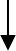 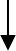 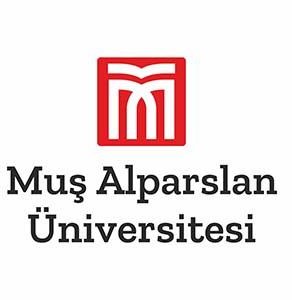 FEN EDEBİYAT FAKÜLTESİ MEZUNİYET İŞLEMLERİ İŞ AKIŞIDoküman NoFEN EDEBİYAT FAKÜLTESİ MEZUNİYET İŞLEMLERİ İŞ AKIŞI   İlk Yayın TarihiFEN EDEBİYAT FAKÜLTESİ MEZUNİYET İŞLEMLERİ İŞ AKIŞIRevizyon TarihiFEN EDEBİYAT FAKÜLTESİ MEZUNİYET İŞLEMLERİ İŞ AKIŞIRevizyon NoFEN EDEBİYAT FAKÜLTESİ MEZUNİYET İŞLEMLERİ İŞ AKIŞISayfaİş Akışı AdımlarıSorumluİlgiliDokümanlarHer eğitim-öğretim yılının sonunda Öğrenci İşleri Birimi tarafından mezuniyet işlemleri başlatılır.4. sınıfını tamamlayıp alması gereken tüm derslerden  başarılı  olan  öğrenciler  Öğrenci Bilgi Sisteminden kontrol edilir ve mezun olacak öğrenci listesi hazırlanırMezun olmaya aday öğrencilerin listesi hazırlandıktan sonra Fakülte Yönetim Kurulunda listedeki öğrencilerin durumu görüşülür.Yönetim Kurulu Kararına istinaden mezuniyeti uygun bulunan adayların Öğrenci Bilgi Sisteminden mezuniyet işlemleri yapılır.
Mezun edilen öğrencilerin mezuniyet transkriptleri ilgili kişiler tarafından imzalandıktan sonra Yönetim Kurulu Kararı ile birlikte diplomaların hazırlanması için Öğrenci İşleri Daire Başkanlığına gönderilirİşlemSonuÖğrenci İşleri BirimiÖğrenci İşleri BirimiÖğrenci İşleri Birimi ve Fakülte Yönetim KuruluÖğrenci İşleri         BirimiÖğrenci İşleri Birimi. Öğrenci İşleri Daire BaşkanlığıAÇÜ Önlisans ve Lisans Eğitim Öğretim ve Sınav YönetmeliğiÖğrenci ListesiÖğrenci Listesi ve Kurul GündemiÖBS,Kurul KararlarıKurul Kararları, DiplomalarHazırlayanSistem OnayıYürürlük Onayı